Smluvní strany:Smlouva o dílo(dle §2586 NOZ)Č. j. UPM /  897 / 2019Objednat.el:Uměleckoprůmyslové museum v PrazeSe sídlem ulice 17. listopadu 2, 110 00 Praha 1 Zastoupené PhDr. Helenou Koenigsmarkovou - ředitelkou IČ : 00023442DIČ: CZ00023442Bankovní spojení: Č.ú. ČNB 20001-16337011/0710 Osoby oprávněné k jednání:ve věcech smluvních:	PhDr. Helena Koenigsmarková, ředit elkave věcech technických, včetně realizace díla, fakturace a př evzetí díla: Ing. Dušan Seidl, vedoucí oddělení prezentace sbírek UPM{dále jen „objednatel"}Dodavatel:Grafpro, s. r. o.Se sídlem Ke Strouze 499/ 7, 107 00 Praha 10Zastoupené Ing. Tomášem Roháčkem IČO: 27365972DIČ: CZ27365972(dále jen „ dodavate l" }Smluvní strany uzavír ají tut o smlouvu, jíž se doda vatel zavazuje zajist it pro objednatele ve dvou sálech 4.NP realizaci  obkladu  panelových  stě n  včetně  nátěru  pro  výst avní  projekt  „ Tapio  Wirkkala"  (dále jen„ výstava") dle prostorového řešení výstavy, jehož auto rem je arch. Tomáš Džadoň a kurátorem PhDr. Jan Mergl, a které tvoří přílohu č. 1 této smlouvy, a objednatel se zavazuje k jeho  převzetí  a  k zaplacení sjednané  ceny  za jeho provedení podle podmínek  obsažených v následujících ustanoveních  této  smlouvy.I.Předmět smlouvyDodavatel se zavazuj e provést na svůj náklad a nebezpečí pro objednatele dílo, které spočívá v realizaci obložení fasád velké vitríny a schod iště palubkami v sálech 4.03 a 4.09 a opat ření povrchu nátěrem dle prostorové st udie  výst avy a dle specifikace v příloze č. 1 v sídle objednatele (dále jen „ dílo") a objednatel  se zavazuje dílo převzít a zaplatit níže sjednanou cenu díla.li.čas a místo plněníDodavatel provede dílo od 10. října do 21. října 2019 v sídle objednatele.Ill.Cena dílaCena za provedení díla byla stanovena dohodou na 95.200,-Kč bez, t j. 115.192,-Kč vč. DPH 21% (slovy: jednostopatnácttisícjednostodevadesátdvakorun    českých).IV.Platební podmínkyCena díla je splatná ve lhůt ě 30 dnů od doručení daňového dokladu (faktury) objednateli a bude zaplacena formou bankovního převodu na účet dodavatele.v.Způsob převzetí dodávkyDodavatel předmět díla předá v reáln é podobě do 21. 10. 2019 a obj ednate l jej převezme formou předávacího  prot okolu,  přičemž k převzet í předmětu díla poskytne objednatel  nezbytnou  součinnost.VI.Odpovědnost za vady, reklamační řízeníV případě , že objednatel shledá v díle vady, vyzve dodavatele k jejich odstranění ve lhůtě 3 dnů.VII.Smluvní sankcel.	Pro  případ  prodlení  dodavatele  s plněním  díla  sjednávají  smluvní   st ra ny  pokutu  ve  výši 0, 025% z celkové ceny díla denně za prvních 10 dnů prodlení, dále pak 0,05% za každý další den prodlení.2.		Pro případ prodlení objednatele se zaplacením ceny díla sjednávají smluvní stran y smluvní pokutu ve výši 0,025% denně za prvých 30 dnů prodlení, dále pak 0,05% za každý další den prodlení.VIII.Jiná ujednáníPřípadné změny této smlouvy budou provedeny písemně formou dodatků.IX.Ustanovení přechodná a závěrečnál.	Tato smlouva  je vyhotovena ve čtyřech výtiscích s platností originálu,  z nichž dodavatel obdrží jeden výtisk a objednatel tři.2.  Nedílnou součástí této smlouv y je příloha č. 1 - Prostorová studie výstavy „ Tapio Wirkkala".V Praze dne 26. září 2019rahgue)T78 j	ra  a   1...........E.........a..t.e..ln..a..@...u.p...m... ..... ...........   .objednatelPhDr. Helena KoenigsmarkovádodavatelIng. Tomáš RoháčekGu (	)mPříloha č. 1 ke Smlouvě o dílo č.j. UPM / 897 / 2019Prostorová studie Výstava „Tapio Wirkkala",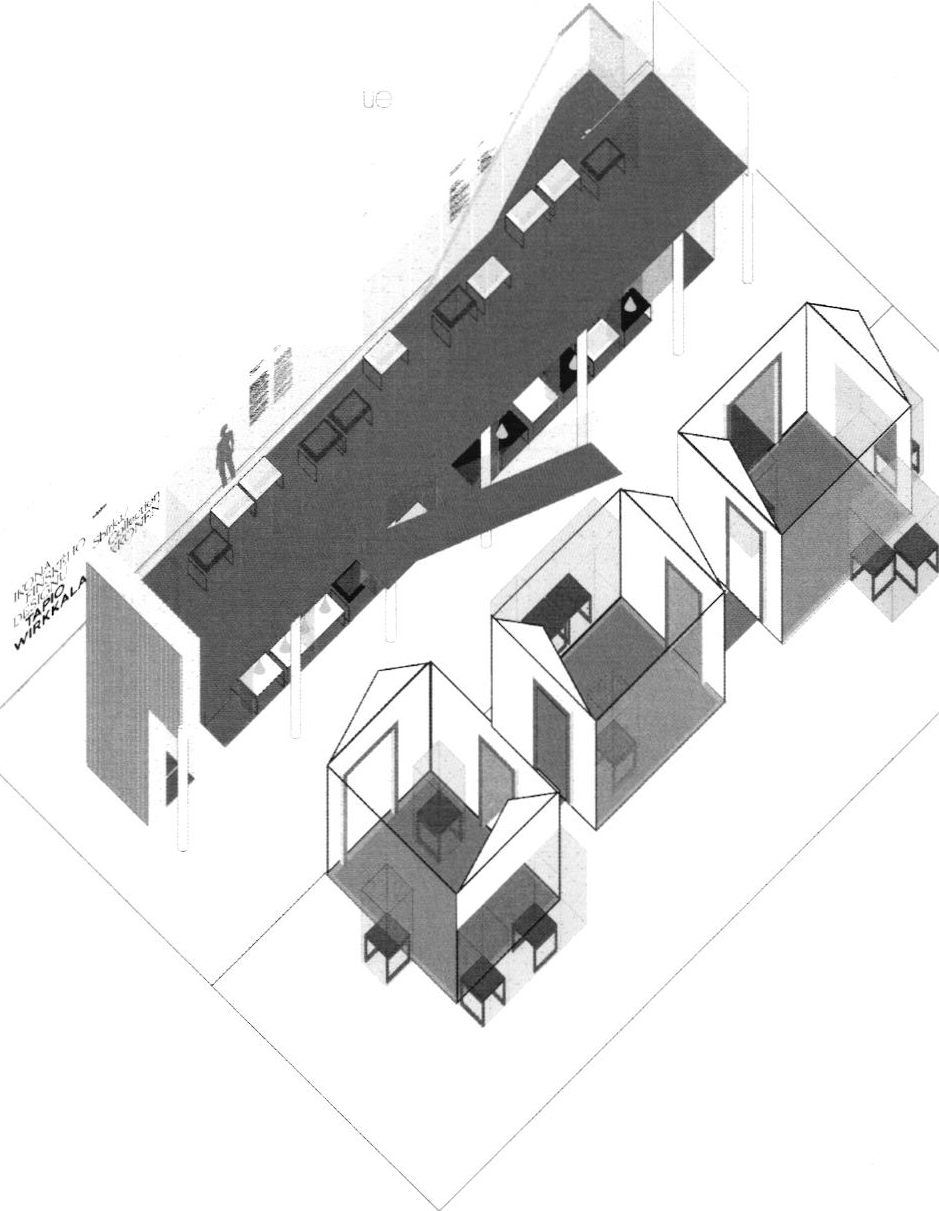 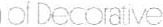 /Palubky smrk , 10 cm šířka min , lakované tvrd ým olejemu(p)m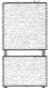 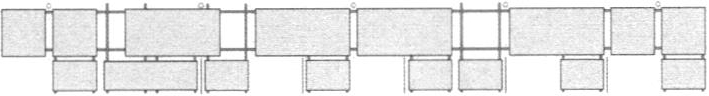 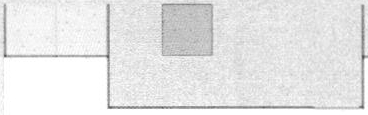 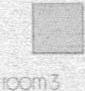 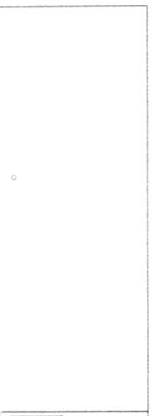 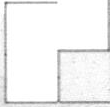 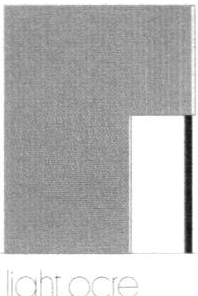 i	"	i '	I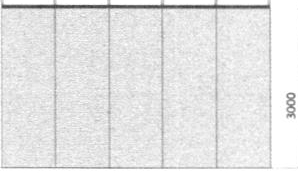 sooo